MATRICE EMPLOI-TACHES POTENTIELLESDate d'établissement de la fiche : ____/_____/_____    Renseigné par : ______________________ 
Nom : _____________________________                   Prénom : ___________________________ 
Employeur : ________________________                   Date d'embauche : _____/_____/______ 
Contrat : _____________________________               Temps de travail : _______________________ 

Tâches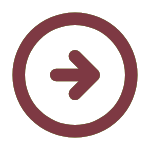 Matrice emploi-tâches potentielles générée le 20/05/2024 issue de la FMP Poseur de bordures, consultable sur le site :
 
https://www.fmppresanse.frNiveau0 = néant1 = potentiel2 = faible3 = moyen4 = intenseTâchesNiveauCommentairebaliser  le chantierapprovisionner le chantier (poseur de bordures)régler et tendre le cordeaudistribuer les bordures palettisées le long du tracérégaler du bétonconduire une machine à poser les bordurestransporter et positionner la bordure manuellementdécouper la bordure à la tronçonneusealigner la bordurefaire la finition et les joints (poseur de bordures)